Liquor (Temporary Alcohol-Free Place) Declaration 2018 (No 4)Notifiable instrument NI2018-677made under the  Liquor Act 2010, s 198 (alcohol-free places)1	Name of instrumentThis instrument is the Liquor (Temporary Alcohol-Free Place) Declaration 2018 (No 4).2	Commencement This instrument commences at 10am on 3 January 2019. 3	DeclarationI declare the following locations as temporary alcohol-free areas:Northbourne Avenue, south of the southernmost point of its intersection with Macarthur Avenue and Wakefield Avenue and Vernon Circle as shown on attachment 1 Any unleased land adjoining a public place mentioned in paragraph a). 4	ExpiryThis instrument expires at 2pm on 3 January 2019.David Snowden
Commissioner for Fair Trading11 December 2018Attachment 1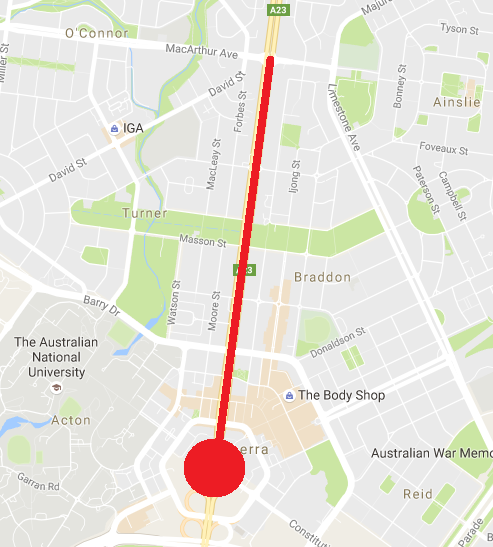 